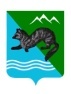 П О С Т А Н О В Л Е Н И ЕАДМИНИСТРАЦИИ СОБОЛЕВСКОГО МУНИЦИПАЛЬНОГО     РАЙОНА   КАМЧАТСКОГО КРАЯ24 апреля 2019                              с. Соболево                                            №98            В целях реализации мероприятий муниципальной программы Соболевского муниципального района «Физическая культура, спорт, молодежная политика, отдых, оздоровление и занятость детей и молодежи в Соболевском муниципальном районе Камчатского края», утвержденной постановлением Администрации Соболевского муниципального района от 14 октября  2013 г. № 322.        АДМИНИСТРАЦИЯ  ПОСТАНОВЛЯЕТ:       1.  Провести 27 апреля 2019 года районный турнир по шахматам.        2. Утвердить Положение о проведении  районного турнира по шахматам согласно приложению №1.       3. Утвердить смету расходов на проведение турнира по шахматам согласно приложению №2.      4. Расходы на проведение районного турнира по шахматам осуществить за счет средств муниципальной программы Соболевского муниципального района «Физическая культура, спорт, молодежная политика, отдых, оздоровление и занятость детей и молодежи в Соболевском муниципальном районе Камчатского края».       5. Управлению делами администрации Соболевского муниципального района направить настоящее постановление для опубликования в районной газете «Соболевский вестник» и разместить на официальном сайте Соболевского муниципального района в информационно-телекоммуникационной сети Интернет.      6. Настоящее постановление вступает в силу после его официального опубликования (обнародования).Глава Соболевского муниципального района                              В.И.Куркин	Приложение №1 к постановлению администрации                                                                                           Соболевского муниципального района                                                                                                    от 24.04. 2019 №98 ПОЛОЖЕНИЕо проведении  районного турнира по шахматамЦЕЛИ И ЗАДАЧИРайонный турнир по шахматам в Соболевском муниципальном районе проводится в целях:-     популяризация шахмат в районе;  выявление сильнейших шахматистов и шахматисток;    повышение спортивного мастерства;2. РУКОВОДСТВО ПРОВЕДЕНИЕМ ТУРНИРАОбщее руководство по подготовке и проведению турнира осуществляет Администрация Соболевского муниципального района.Непосредственное проведение турнира возлагается на главную судейскую коллегию. Главный судья – Оганесян Виталий Эдуардович. Судьи – Тё Мен Гукги, Тарасов Игорь Александрович, Измайлов Иван Александрович.Судейская коллегия имеет право дисквалифицировать спортсмена или иное лицо препятствующее проведению турнира.3. СРОКИ И МЕСТО ПРОВЕДЕНИЯТурнир состоится 27 апреля в МКОУ ДО ЦВР «Ровесник»Начало турнира в 12:00 ч.4. УЧАСТНИКИ И ПОРЯДОК ПРОВЕДЕНИЯК участию в турнире допускаются все желающие, подавшие заявку на участие до 27 апреля 2018 г. Соревнования проводятся по круговой системе, Участники делятся на категории: Мужчины: 					Женщины:До14 лет младшая группа 			До14 лет младшая группаОт 15 лет старшая группа 		         От 15 лет старшая группаВ случае большого числа участников в какой-либо из групп система проведения турнира изменяется с круговой на двухминусную.5. ЗАЯВКИ.Для участия в турнире необходимо до 27 апреля  2019 года подать заявку в свободной форме с указанием Ф.И.О. и возраста участника(цы). Заявки принимает главный специалист-эксперт администрации Соболевского муниципального района Оганесян В.Э., телефон – факс 32-6-91 или по адресу пер.Центральный д.76. ОПРЕДЕЛЕНИЕ ПОБЕДИТЕЛЕЙ:Победители среди мужчин и женщин определяются по наибольшей сумме набранных очков. В случае равенства очков у нескольких участников, победители определяются по следующим дополнительным показателям:При круговой системе: коэффициенту Бергера; Личная встреча; Число выигранных партий.7. НАГРАЖДЕНИЕ:Победители и участники,  занявшие  1, 2 и 3 места,  в каждой возрастной группе награждаются, грамотами и денежными призами1 место – 1100 р. Х 4 группы2 место - 800 р. Х 4 группы3 место - 500 р. Х 4 группы8. ФИНАНСОВЫЕ РАСХОДЫ:Финансовое обеспечение по проведению соревнований  является расходными обязательствами Администрации Соболевского муниципального района.                                                                          Приложение №2 к постановлению администрации Соболевского муниципального района                                                                    от   24.04.2019    №98  СМЕТАна проведение районного турнира по шахматам Смета расходовСудейство                                                                         4400 р.Призовой фонд                                                                 9600 р.Минеральная вода и одноразовые стаканчики             1000 р.Итого по смете: 15000 рублейОб утверждении Положения о проведении районного турнира по шахматам